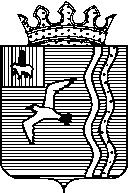 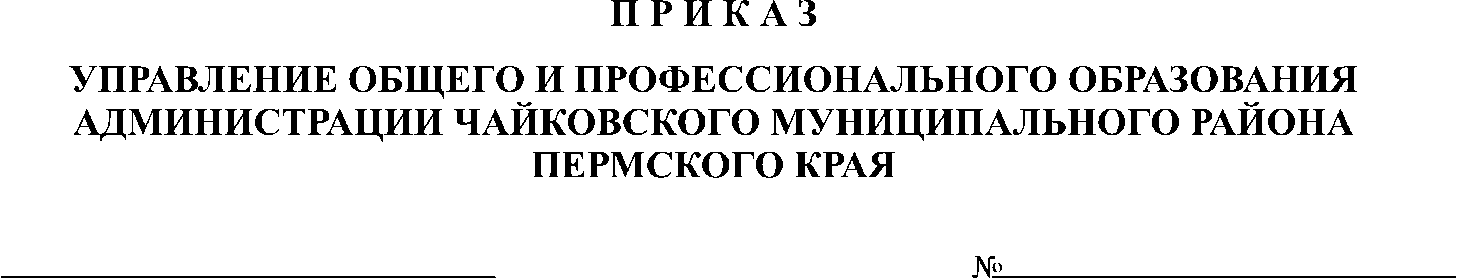 ┌                                                             ┐О проведении  муниципальной массовой прогулки «Осенний марафон», посвященной Всемирному Дню туризмаВ соответствии с комплексным планом Управления О и ПО на 2018-2019 учебный годПРИКАЗЫВАЮ: Организовать проведение муниципальной массовой прогулки «Осенний марафон», посвящённой Всемирному Дню туризма 29 сентября 2018 года с 11.00 до 16.30 часов на территории лесопарковой зоны в районе аэропорта г. Чайковский.Утвердить положение о проведении муниципальной массовой прогулки «Осенний марафон» согласно приложению.Возложить ответственность за организацию и проведение муниципальной массовой прогулки «Осенний марафон» на директора МАУ ДО СДЮТЭ Третьякову О.А.Рекомендовать руководителям образовательных организаций направить команды образовательных учреждений для участия в муниципальной массовой прогулке «Осенний марафон» с возложением ответственности за жизнь и здоровье детей во время проведения мероприятия на руководителей делегаций.Контроль за исполнением приказа возложить на заместителя начальника Управления О и ПО администрации Чайковского муниципального района Пичкалеву Е.Л.Начальник Управления О и ПО                                               Е.М. ОстренкоПриложение к приказу Управления О и ПО от                № Положениео проведении муниципальной массовой прогулки «Осенний марафон», посвященной Всемирному Дню туризма ЦЕЛИ И ЗАДАЧИМассовая прогулка «Осенний марафон» посвящена Всемирному Дню туризма, ставит своей целью привлечение внимания населения всех возрастов к активному образу жизни.Задачи мероприятия:- совершенствовать формы активного досуга;- пропагандировать  здоровый образ жизни;- формировать добрые традиции у жителей Чайковского муниципального района. ВРЕМЯ И МЕСТО ПРОВЕДЕНИЯМассовая прогулка «Осенний марафон» проводится 29 сентября 2018 года на территории лесопарковой зоны в районе аэропорта г. Чайковский с 11.00 до 16.30 часов.Старт-финиш массовой прогулки «Осенний марафон» будет производиться в сквере у Пенсионного фонда (ул. Ленина, 69). УЧАСТНИКИ В мероприятии могут принять участие все желающие независимо от возраста. На старт можно выходить семьями, коллективами, студенческими группами, классами и в одиночку.Команды образовательных учреждений на старте представляют заявку (приложение 1) и выписку из приказа образовательного учреждения о направлении на мероприятие с назначением ответственных лиц за жизнь и здоровье несовершеннолетних. Участники в возрасте до 14 лет включительно допускаются в сопровождении лиц, старше 18 лет.Участники проходят маршрут пешком или на велосипеде. По желанию участники могут взять с собой запас питьевой воды и сухой паёк.Участники самостоятельно несут ответственность за свою физическую, техническую подготовку, исправность используемого оборудования и безопасность на маршруте.Ответственность за жизнь и здоровье несовершеннолетних детей возлагается на руководителей делегаций.РУКОВОДСТВО ПРОВЕДЕНИЕМРуководство проведением мероприятия осуществляется Управлением О и ПО администрации Чайковского муниципального района. Непосредственное проведение муниципальной массовой прогулки «Осенний марафон» осуществляется МАУ ДО «Станция детского, юношеского туризма и экологии» г. Чайковского.С вопросами по организации и проведению массовой прогулки «Осенний марафон» обращаться в оргкомитет по телефону: 3-22-53, 3-38-18 (Русинова Татьяна Николаевна).ПРОГРАММАВ программу массовой прогулки «Осенний марафон» включены маршруты протяженностью 3 и 5 километров, которые можно проходить пешком или на велосипеде. Основной документ на маршруте – карта участника с нанесенным маршрутом, месторасположением контрольных пунктов, информацией об организаторах мероприятия, правилами поведения на маршруте.На старте участники регистрируются, знакомятся с описанием маршрута и отправляются в путь по выбранной дистанции.При прохождении маршрута участники должны в своей карте сделать отметки на контрольных пунктах (КП) дистанции и отметку финиша. Время прохождения дистанции в зачет не идет! Дистанции предполагают маркировку.На предусмотренных дистанциях стартовать можно в удобное для участников время с 11.00 до 16.00 часов. Финиш - до 16.30. Команды и участники, финишировавшие после указанного времени снимаются с дистанций.В рамках проведения мероприятия будет организована акция «Помоги Природе!».УСЛОВИЯ УЧАСТИЯПредварительные заявки на участие от предприятий, организаций, учреждений принимаются в МАУ ДО СДЮТЭ каб. № 59 до 28 сентября 2018 года с 08.00 до 17.00 по адресу: г.Чайковский, ул.Горького, 22 корп. 1 или по телефону 8(34241) 3-22-53, 3-38-18, e-mail: sdute@yandex.ruОфициальная регистрация участников осуществляется на месте старта - финиша 29 сентября 2018 года.Разведение костров для приготовления пищи, разрешено только на специально подготовленных стоянках с соблюдением всех требований противопожарной безопасности.Весь мусор необходимо уносить с собой до ближайшего места утилизации.ПОДВЕДЕНИЕ ИТОГОВ И НАГРАЖДЕНИЕПобедителем массовой прогулки «Осенний марафон» является каждый участник, прошедший полностью выбранную дистанцию. При подведении итогов такой показатель, как «время прохождения дистанции» различными участниками не принимается во внимание.Участникам на память о мероприятии остается маршрутная карта и сертификат участия.Командными грамотами награждаются коллективы от 15 человек.ФИНАНСИРОВАНИЕФинансирование массовой прогулки «Осенний марафон» осуществляется за счет средств Филиала ПАО «РусГидро» - «Воткинская ГЭС» и МАУ ДО СДЮТЭ.Расходы, связанные с проездом и питанием участников, несут командирующие организации.ДАННОЕ ПОЛОЖЕНИЕ ЯВЛЯЕТСЯ ОФИЦИАЛЬНЫМ ПРИГЛАШЕНИЕМ НА МЕРОПРИЯТИЕПриложение 1Заявкана участие в Массовой прогулке«Осенний марафон-2018» ОУ_________________________________________________Название команды____________________________________Возрастная группа____________________________________Представитель команды:___________________________________________                                                                      ФИО полностью, телефон«С правилами техники безопасности ознакомлен»:_______________________ ____________________________/	подпись представителя	                                    расшифровка подписиРуководитель ОУ:                            /_____________________________/____________________/			подпись руководителя	          расшифровка подписиМ.П.№ п/пФамилия Имя отчествоучастниказнание правил по т/б1.2.3.4.5.6.7.8.9.10.11.1213.14.15.16.